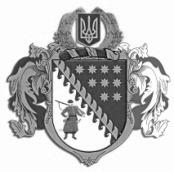 ДНІПРОПЕТРОВСЬКА ОБЛАСНА РАДАVII СКЛИКАННЯПостійна комісія обласної ради з питань екології та енергозбереження кім. 516, просп. О. Поля, . Дніпропетровськ, 49004П Р О Т О К О Л № 28засідання постійної комісії обласної ради“22” жовтня 2019 року14.00 годиніПрисутні члени комісії: Івахно А.Ю., Зубрій Д.О., Вакульчук К.О., Волков В.П., Хазан П.В., Чабаненко М.М.В режимі телекомунікаційного зв’язку – Коломоєць А.В., Циркін І.М.Відсутні члени комісії: Герасимчук О.М., Заворотній В.П., Куцін В.С., Темник Г.П. У роботі комісії взяли участь: заступник голови обласної ради по виконавчому апарату – начальник управління екології, енергозбереження та інвестицій Ісаєв О.Р., заступник начальника регіонального офісу водних ресурсів у Дніпропетровській області Потапенко І.С., начальник управління облдержадміністрації паливно-енергетичного комплексу Кирпичов Є.О., заступник директора департаменту екології та природних ресурсів облдержадміністрації – начальник управління інвестиційної політики екологічних програм та оцінки впливу на довкілля Латиш Н.С., начальник управління організаційної роботи, зв’язків з громадськістю та земельних відносин департаменту екології та природних ресурсів облдержадміністрації Попович Є.С., заступник начальника управління департаменту фінансів 
Китиця О.О., головний спеціаліст відділу промисловості, управління промисловості, державної власності та публічних закупівель департаменту економічного розвитку Короткий Є.П., заступник начальника управління екології, енергозбереження та інвестицій – начальник відділу інвестиційної діяльності виконавчого апарату обласної ради Березань С.С., начальник відділу з питань екології та енергозбереження, управління екології, енергозбереження та інвестицій виконавчого апарату обласної ради Монюк І.В., головний спеціаліст відділу з питань екології та енергозбереження, управління екології, енергозбереження та інвестицій виконавчого апарату обласної ради 
Попроцька  Г.Д., голова Царичанської районної ради Горбачова С.А., представник територіальної ради ОСН та ініціативної групи ж. м. Чаплі Коваленко М.В., член територіальної ради ОСН та голова ініціативної групи 
ж. м. Чаплі Твардовська Л.М., представник громадського формування „Екологічний патруль” Мурчич М.М., представник ГО ДПІ Дніпровська природна інспекція Терещук М.С., представник ТОВ „Будекопарк” Шульга В.П., представник Могилівської сільської ради Таратушка В.В., начальник Царичанського районного управління Силка В.В., голова всеукраїнського об’єднання ветеранів обласної організації Лендич В.М., депутат Царичанської районної ради Ткач В.М., голова Царичанської районної ради Горбачова С.А., заступник Царичанського селищного голови Журавель М.В., представник національної спілки журналістів Давиденко Г.М., громадяни представники Петриківського та Царичанського районів: Панасекно С.Г., Войченко В.А., Сірко В.А., Мазай І.С., Войчекно Б.А., Сультик О.А., Дашко С.М.Головував: Івахно А.Ю. Порядок денний засідання постійної комісії:Про порядок денний двадцять восьмого засідання постійної комісії.Про порядок денний вісімнадцятої сесії Дніпропетровської обласної ради VII.Про внесення змін до рішення обласної ради від 07 грудня 
2018 року № 397-15/VII „Про обласний бюджет на 2019 рік” (зі змінами).Про розгляд проєкту рішення „Про внесення змін до рішення обласної ради від 21 жовтня 2015 року № 680-34/VII „Про Дніпропетровську обласну комплексну програму (стратегію) екологічної безпеки та запобігання змінам клімату на 2016 – 2026 роки” (зі змінами). Про розгляд проєкту рішення „Про створення ландшафтного заказника місцевого значення „Лівобережний”.Про розгляд проєкту рішення „Про затвердження Порядку встановлення лімітів на використання природних ресурсів у межах територій та об’єктів природно-заповідного фонду місцевого значення та Порядку видачі дозволів на спеціальне використання природних ресурсів у межах територій та об’єктів природно-заповідного фонду місцевого значення”.Про внесення змін до рішень обласної ради від 24 березня 2017 року № 176-8/VII „Про затвердження проєкту схеми формування екологічної мережі Дніпропетровської області” та від 21 жовтня 2015 року № 680-34/VI „Про Дніпропетровську обласну комплексну програму (стратегію) екологічної безпеки та запобігання змінам клімату на 2016 – 2026 роки” (зі змінами)” з метою виключення території загальною площею 40,0 га, ща зарезервована для розширення об’екта природно-заповідного фонду місцевого значення „Дніпрові пороги”.Про звіт щодо виконання природоохоронних заходів, які фінансуються за рахунок коштів обласного фонду охорони навколишнього природного середовища за 9 місяців 2019 року.Про розгляд звернення мешканців Могилівської, Китайгородської та Царичанської ОТГ Царичанського району щодо реалізації проєкту „Відновлення гідрологічного режиму та санітарного стану старого русла річки Оріль на території Царичанського та Петриківського районів Дніпропетровської області – капітальний ремонт (у тому числі ПКД та експертиза)”.Різне.Про розгляд звернення мешканців Любимівської селищної ради Дніпровського району Дніпропетровської області щодо діяльності 
ТОВ „Любимівський гранітний кар’єр”.СЛУХАЛИ 1. Про порядок денний двадцять восьмого засідання постійної комісії з питань екології та енергозбереження.Інформація: Івахна А.Ю.ВИРІШИЛИ: Погодити порядок денний засідання постійної комісії.Результати голосування:за 			8 проти		– утримались 	– усього 		8 СЛУХАЛИ 2. Про порядок денний вісімнадцятої сесії Дніпропетровської обласної ради VII.Інформація: Івахна. А.Ю.ВИРІШИЛИ: Погодити порядок денний вісімнадцятої сесії Дніпропетровської обласної ради VII скликання.Результати голосування:за 			8 проти		– утримались 	– усього 		8 СЛУХАЛИ 3. Про внесення змін до рішення обласної ради від 
07 грудня 2018 року № 397-15/VII „Про обласний бюджет на 2019 рік” (зі змінами).Інформація: Китиці О.О.Виступили: Івахно А.Ю., Волков В.П., Хазан П.В., Зубрій Д.О.ВИРІШИЛИ: не заперечувати розгляд проєкту рішення „Про внесення змін до рішення обласної ради від 07 грудня 2018 року № 397-15/VII „Про обласний бюджет на 2019 рік” на вісімнадцятому засіданні сесії обласної ради.Результати голосування:за 			8 проти		– утримались 	– усього 		8 СЛУХАЛИ 4. Про розгляд проєкту рішення „Про внесення змін до рішення обласної ради від 21 жовтня 2015 року № 680-34/VI „Про Дніпропетровську обласну комплексну програму (стратегію) екологічної безпеки та запобігання змінам клімату на 2016 – 2025 роки” (зі змінами)”.Інформація: Латиш Н.С.Виступили: Івахно А.Ю. Чабаненко М.М.ВИРІШИЛИ: взяти до відома інформацію управління екології, енергозбереження та інвестицій виконавчого апарату обласної ради та департаменту екології та природних ресурсів облдержадміністрації щодо проекту рішення обласної ради „Про внесення змін до рішення обласної ради від 21 жовтня 2015 року № 680-34/VI „Про Дніпропетровську обласну комплексну програму (стратегію) екологічної безпеки та запобігання змінам клімату на 2016 – 2025 роки (зі змінами)”.Доповнити проект рішення виклавши наступні пункти заходів програми в новій редакції, а саме: визначити орієнтовні обсяги фінансування за рахунок обласного бюджету по пункту 2.1.10 „Заходи з розчищення та регулювання русел річок і водойм, відновлення і підтримання сприятливого гідрологічного режиму та санітарного стану річок і водойм” на 2019 рік в обсязі 234200 тис. грн. та на 2020 рік 234000 тис грн.;визначити орієнтовні обсяги фінансування за рахунок обласного бюджету по пункту 2.1.14 „Проведення науково-дослідних робіт, у тому числі запровадження біомеліоративних робіт на поверхневих водних об’єктах Дніпропетровської області” на наступні етапи 200 тис. грн.;визначити орієнтовні обсяги фінансування за рахунок обласного бюджету по пункту 2.1.18 „Поліпшення стану поверхневих водних об’єктів на території Дніпропетровської області шляхом упровадження біомеліоративних заходів” на 2019 рік в обсязі 4500 тис. грн. та на 2020 рік в обсязі 5000 тис. грн.Погодити вцілому проект рішення „Про внесення змін до рішення обласної ради від 21 жовтня 2015 року № 680-34/VI „Про Дніпропетровську обласну комплексну програму (стратегію) екологічної безпеки та запобігання змінам клімату на 2016 – 2025 роки (зі змінами)” та винести на розгляд вісімнадцятої сесії обласної ради.Результати голосування:за 			8 проти		– утримались 	– усього 		8 СЛУХАЛИ 5. „Про розгляд проєкту рішення „Про створення першої черги ландшафтного заказника місцевого значення „Лівобережний”.Інформація: Грицана Ю.І., Величко В.М.Виступили: Івахно А.Ю., Хазан П.В., Чабаненко М.М.ВИРІШИЛИ: взяти до відома інформацію проректора з наукової роботи Дніпропетровського державного аграрно-економічного університету, професора кафедри екології та охорони навколишнього середовища, голови Дніпропетровської обласної організації Всеукраїнської екологічної ліги, д.б.н., академіка УЕАН Грицана Ю.І. та першого заступника начальника Дніпропетровського обласного управління лісового та мисливського господарства Величко В.М. щодо створення на території м. Дніпро першої черги ландшафтного заказника місцевого значення „Лівобережний”.Погодити проєкт рішення „Про створення першої черги ландшафтного заказника місцевого значення „Лівобережний” та винести на розгляд вісімнадцятої сесії обласної ради. Результати голосування:за 			8 проти		– утримались 	– усього 		8 СЛУХАЛИ 6. Про розгляд проєкту рішення „Про затвердження Порядку встановлення лімітів на використання природних ресурсів у межах територій та об’єктів природно-заповідного фонду місцевого значення та Порядку видачі дозволів на спеціальне використання природних ресурсів у межах територій та об’єктів природно-заповідного фонду місцевого значення”.Інформація: Попович Є.С.Виступили: Івахно А.Ю., Хазан П.В., Чабаненко М.М.ВИРІШИЛИ: взяти до відома інформацію департаменту екології та природних ресурсів облдержадміністрації щодо проекту рішення обласної ради „Про затвердження Порядку встановлення лімітів на використання природних ресурсів у межах територій та об’єктів природно-заповідного фонду місцевого значення та Порядку видачі дозволів на спеціальне використання природних ресурсів у межах територій та об’єктів природно-заповідного фонду місцевого значення”.Враховуючи недосконалість чинного законодавства та відсутність нормативно-правових актів, що визначають Порядок встановлення лімітів на використання природних ресурсів у межах територій та об’єктів природно-заповідного фонду місцевого значення та Порядок видачі дозволів на спеціальне використання природних ресурсів у межах територій та об’єктів природно-заповідного фонду місцевого значення, рекомендувати внесення зміни до запропонованого проекту рішення щодо встановлення тимчасового Порядку встановлення лімітів на використання природних ресурсів у межах територій та об’єктів природно-заповідного фонду місцевого значення та Порядку видачі дозволів на спеціальне використання природних ресурсів у межах територій та об’єктів природно-заповідного фонду місцевого значення з терміном дії на один рік або до законодавчого врегулювання порушеного питання.Результати голосування:за 			8 проти		– утримались 	– усього 		8 СЛУХАЛИ 7. Про внесення змін до рішень обласної ради від 24 березня 2017 року № 176-8/VIІ „Про затвердження проекту схеми формування екологічної мережі Дніпропетровської області” та від 21 жовтня 2015 року № 680-34/VI „Про Дніпропетровську обласну комплексну програму (стратегію) екологічної безпеки та запобігання змінам клімату на 2016 – 2025 роки” (зі змінами) з метою виключення території загальною площею 40,0 га, що зарезервована для розширення об’єкта природно-заповідного фонду місцевого значення „Дніпрові пороги”.Інформація: Попович Є.С., Шульги В.П.Виступили: Івахно А.Ю., Зубрій Д.О., Волков В.П.ВИРІШИЛИ: взяти до відома інформацію ТОВ „БУДЕКОПАРК” стосовно проекту з санації балки „Сажівка”.Земельна ділянка стосовно якої заплановано виконання санації балки „Сажівка” належить до земель лісового господарства та розпорядження зазначеною територією регулюється вимогами Лісового Кодексу України.Визначити, що виключення території зарезервованої для розширення об’єкта природно-заповідного фонду місцевого значення „Дніпрові пороги” є необґрунтованим.Через відсутність ґрунтових підстав та погоджень центральних органів виконавчої влади щодо можливості використання земель лісового фонду в цілях санації, не погоджувати виключення території загальною площею 
40,0 га, що зарезервована для розширення об’єкта природно-заповідного фонду місцевого значення „Дніпрові пороги” та не рекомендувати розгляд порушеного питання на сесії обласної ради.Результати голосування:за 			8 проти		– утримались 	– усього 		8 СЛУХАЛИ 8. Про звіт щодо виконання природоохоронних заходів які фінансуються за рахунок коштів обласного фонду охорони навколишнього природного середовища за 9 місяців 2019 року.Інформація: Латиш Н.С.Виступили: Івахно А.Ю., Волков В.П.ВИРІШИЛИ: у зв’язку з відсутністю директора департаменту екології та природних ресурсів облдержадміністрації (Стрілець Р.О.), розглянути порушене питання на черговому засіданні постійної комісії з питань екології та енергозбереження.Результати голосування:за 			8 проти		– утримались 	– усього 		8 СЛУХАЛИ 9. Про розгляд звернення мешканців Могилівської, Китайгородської та Царичанської ОТГ Царичанського району щодо реалізації проєкту„Відновлення гідрологічного режиму та санітарного стану старого русла річки Оріль на території Царичанського та Петриківського районів Дніпропетровської області – капітальний ремонт (у тому числі ПКД та експертиза)”.Інформація: Потапенко І.С., Латиш Н.С.Виступили: Івахно А.Ю., Хазан П.В., Волков В.П., Дашко С.М., 
Мурчіч М.М., Терещук М.С., Горбачова С.А., Ткач В.М., Давиденко Г.М.ВИРІШИЛИ: взяти до відома інформацію представників територіальних громад, регіонального офісу водних ресурсів в Дніпропетровській області, департаменту екології та природних ресурсів облдержадміністрації.Через соціальну напруженість серед мешканців Царичанського Та Петриківського районів, рішення Єлизаветівської селищної ради, а також рекомендацій Служби безпеки України, звернутися до голови облдержадміністрації стосовно доцільності подальшої реалізації розробленого проекту будівництва „Відновлення гідрологічного режиму та санітарного стану старого русла річки Оріль на території Царичанського та Петриківського районів Дніпропетровської області – капітальний ремонт (у тому числі ПКД та експертиза)”.Доручити департаменту екології та природних ресурсів облдержадміністрації (за згодою) створити робочу групу для опрацювання звернень та пропозицій мешканців Царичанського та Петриківського районів,  проведення громадських слухань щодо можливості подальшої реалізації проекту „Відновлення гідрологічного режиму та санітарного стану старого русла річки Оріль на території Царичанського та Петриківського районів Дніпропетровської області – капітальний ремонт (у тому числі ПКД та експертиза)” Результати голосування:за 			8 проти		– утримались 	– усього 		8 СЛУХАЛИ 10. Різне.10.1. Про розгляд звернення мешканців Любимівської селищної ради Дніпровського району Дніпропетровської області щодо діяльності 
ТОВ „Любимівський гранітний кар’єр”.Інформація: Твардовської Л.М.Виступили: Івахно А.Ю., Чабаненко М.М.ВИРІШИЛИ: взяти до відома інформацію члена територіальної ради ОСН та голови ініціативної групи ж.м. Чаплі Твардовської Л.М.Розглянути порушене питання на черговому засіданні постійної комісії з питань екології та енергозбереження за участю представників підприємств 
ТОВ „Любимівський гранітний кар’єр” та ПАТ ДТЕК ВП „Придніпровська ТЕС”, правоохоронних та контролюючих органів, органів виконавчої влади та місцевого самоврядування. Результати голосування:за 			8 проти		– утримались 	– усього 		8 Голова комісії						    ІВАХНО А.Ю.(Ініціал імені, прізвище)Секретар комісії						    ВАКУЛЬЧУК К.О.(Ініціал імені, прізвище)